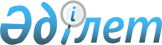 О внесении изменений и дополнений в постановление Правительства Республики Казахстан от 14 ноября 1996 года N 1389
					
			Утративший силу
			
			
		
					Постановление Правительства Республики Казахстан от 30 июня 2000 года N 994. Утратило силу постановлением Правительства РК от 14 августа 2006 года N 765 (вводится в действие по истечении тридцати календарных дней со дня его первого официального опубликования)



 




Постановление Правительства Республики Казахстан от 30 июня 2000 года N 994 утратило силу постановлением Правительства РК от 14 августа 2006 года N 


 765 


 (вводится в действие по истечении тридцати календарных дней со дня его первого официального опубликования).





 



      В целях систематизации ставок таможенных пошлин на ввозимые товары Правительство Республики Казахстан постановляет: 



      1. Внести в постановление Правительства Республики Казахстан от 14 ноября 1996 года N 1389 
 P961389_ 
 "О ставках таможенных пошлин на ввозимые товары" (САПП Республики Казахстан, 1996 г., N 46, ст. 450) следующие изменения и дополнения: 



      1) пункт 10 изложить в следующей редакции: 

     "10. Установить, что изменение и утверждение ставок таможенных пошлин на ввозимые в Республику Казахстан товары производятся в зависимости от показателей эффективности внешней торговли, конъюнктуры мирового рынка и в соответствии с международными соглашениями, ратифицированными Республикой Казахстан. Заявки на пересмотр ставок таможенных пошлин на ввозимые товары направляются в Министерство энергетики, индустрии и торговли Республики Казахстан по установленной форме (приложение 5) ". (*);

     2) в приложении 1 к указанному постановлению:



     после строки:

"06                 Живые деревья и другие растения;                 5"

                    луковицы, корни и прочие

                    аналогичные части растений;

                    срезанные цветы и декоративная

                    зелень

     дополнить строкой следующего содержания:



     "кроме:";

     строку:

"1107               Солод, поджаренный или неподжаренный            25"    

     изложить в следующей редакции:

"1107               Солод, поджаренный или неподжаренный            15";

     строки:

"1605 10 000        Крабы готовые или консервированные    20, но не менее

                                                           2 евро за 1 кг

1605 20             Креветки пильчатые, креветки готовые  20, но не менее

                    или консервированные                   2 евро за 1 кг

1605 30 000         Омары готовые или консервированные    20, но не менее

                                                           4 евро за 1 кг

1605 40 000         Прочие ракообразные, готовые или      20, но не менее

                    консервированные                       2 евро за 1 кг"

     изложить в следующей редакции:

"1605 10 000        Крабы готовые или консервированные              20

1605 20             Креветки пильчатые, креветки готовые

                    или консервированные                            20

1605 30 000         Омары готовые или консервированные              20

1605 40 000         Прочие ракообразные, готовые или

                    консервированные                                20";

     строку:

"из 2614 00 900     Титано-магниевое сырье*                 беспошлинно"

     исключить;

     строки:

"2815 11 000        Гидроксид натрия (сода каустическая)

                    в твердом виде                          беспошлинно

2815 12 000         Гидроксид натрия (сода каустическая)

                    в водном растворе (щелок натровый или

                    сода жидкая)                            беспошлинно"

    исключить;

    после строки:

"из 3920 62 100     Пленка из полиэтилентерефталата                5"

     дополнить строкой следующего содержания:

"3920 42 990        Плиты, листы, пленка, фольга и полоса

                    (или лента) прочие, из полимерных

                    материалов, непористые и неармированные,

                    неслоистые, без подложки и несоединенные

                    аналогичным способом с другими

                    материалами, толщиной не более 1 мм     беспошлинно";

     строку:

"4203               Одежда и ее принадлежности из

                    натуральной кожи или композиционной     5, но не менее

                    кожи                                    1 евро за 1 кг"

     изложить в следующей редакции:

"4203               Одежда и ее принадлежности из

                    натуральной кожи или композиционной

                    кожи                                    15";

     строки:

     "кроме:

из 4203 10 000      Одежда из натуральной кожи*            5, но не менее

                                                           1 евро за 1 кг"

     исключить;

     строку:

"4303               Одежда меховая и ее принадлежности     5, но не менее

                    и прочие пушно-меховые изделия         1 евро за 1 кг"

     изложить в следующей редакции:

"4303               Одежда меховая и ее принадлежности

                    и прочие пушно-меховые изделия          15";

     после строки:

"4806 40 900        Прочая лощеная прозрачная или           15"

                    полупрозрачная бумага в рулонах

                    или листах

     дополнить строками следующего содержания:

"4811 21 000        Бумага и картон гумированные или       беспошлинно

                    клейкие самоклеящиеся

4811 29 000         Бумага и картон гумированные или       беспошлинно";

                    клейкие прочие

     строки:

"4821               Ярлыки и этикетки всех видов из              5

                    бумаги или картона, с печатным

                    текстом или изображением или без

                    печатного текста или изображения

4822                Бобины, катушки, шпули и аналогичные         5

                    держатели из бумажной массы, бумаги

                    или картона (перфорированные или

                    неперфорированные, армированные

                    или неармированные)

4823 20 000         Бумага и картон фильтрованные                5

4823 40 000         Бумага разграфленная для регистрирующих

                    приборов, в рулонах, листах или дисках       5

4823 90 150         Карты неперфорированные для перфораторов

                    в виде полос или в иной форме                5

4823 90 200         Перфорированные бумага и картон для

                    жаккардовых и аналогичных машин              5      

из 4823 90 500,     Бумага конденсаторная*                       5

из 4823 90 900

4823 90 900         Бумага, картон, полотно из целлюлозного

                    волокна, прочие                              5"

     исключить;

     строку:

"7117               Бижутерия                               5, но не менее 

                                                            1 евро за 1 кг"

     изложить в следующей редакции:

"7117               Бижутерия                                   15";

     строку:

"из 8207 19 900     Буровые долота*                              5"

     исключить;

     после строки:

"из 8432            Машины сельскохозяйственные*                 5"

     дополнить строкой следующего содержания:

     "кроме:";

     строки:

"8528 21,           Видеомониторы цветного, черно-белого

8528 22 000         изображения                                  10"

     исключить;

     строки:

"из 8702            Автомобили, специально предназначенные

                    для медицинских целей 2,3*              беспошлинно

из 8702             Автобусы, предназначенные для перевозки

                    более 20 человек, включая водителя 2*   беспошлинно";

"8705 30 000        Автомобили пожарные                     беспошлинно

8705 90 900         Автомобили специального назначения, 

                    прочие                                  беспошлинно"

     исключить;

     после строки:

"9019               Аппаратура для механотерапии; аппараты

                    массажные; аппаратура для психологических

                    тестов на профессиональную пригодность;

                    аппаратура для озоновой, кислородной

                    и аэрозольной терапии, искусственного

                    дыхания или прочая терапевтическая

                    дыхательная аппаратура                  беспошлинно"   

     дополнить строкой следующего содержания:

     "кроме:";

     после строки:

"9026               Приборы или аппаратура для измерения

                    или контроля расхода, уровня,

                    давления или других переменных

                    характеристик жидкостей или газов

                    (например, расходомеры, указатели

                    уровня, монометры, тепломеры), кроме

                    приборов и аппаратуры, товарной позиции 

                    9014, 9015, 9028 или 9032                   10"

    дополнить строкой следующего содержания:

    "кроме:";

    строку:

"91                 Часы всех видов и их части          5, но не менее     

                                                        1 евро за 1 кг"

    изложить в следующей редакции:

"91                 Часы всех видов и их части                  15

    кроме:

9113 10             Ремешки, ленты и браслеты для

                    часов из драгоценного металла,      5, но не менее 1

                    предназначенных для ношения на      евро за 1 кг";

                    себе или с собой, и их части

     3) в приложении 5:

 



      в абзаце первом слова: "объемы производства по указанному товару за последние 2 года в республике; объем импорта указанного товара за последние 2 года; из каких стран завозится товар" заменить словами: "объем и цена производства по указанному товару; затраты на единицу продукции; 

рентабельность производства; (данные представлять в разрезе двух последних

лет)".

     2. Министерству иностранных дел Республики Казахстан в месячный срок 

уведомить Интеграционный комитет государств-участников Таможенного союза о 

принимаемых казахстанской стороной мерах регулирования внешнеторговой 

деятельности.

     3. Настоящее постановление вступает в силу через тридцать дней после опубликования.

 

    Премьер-Министр




   Республики Казахстан 


					© 2012. РГП на ПХВ «Институт законодательства и правовой информации Республики Казахстан» Министерства юстиции Республики Казахстан
				